Autorización para participar en las actividadesRonda Solar 20__/20__Padre/tutor/a _______________________________ con DNI/NIE__________________ de la persona arriba nombrada, miembro del Grupo Scout Estrella Polar hago constar:Madre/tutor/a ______________________________ con DNI/NIE __________________ de la persona arriba nombrada, miembro del Grupo Scout Estrella Polar hago constar:Autorizo que asista a todas las actividades (incluidas acampadas y excursiones) que organiza el Grupo Scout Estrella Polar 191 durante la Ronda 20___ /20___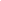 Autorizo que sea sometido a los tratamientos médicos o quirúrgicos de urgencia que sean necesarios, a juicio del equipo médico que en su caso le atienda a fin de preservar o restablecer su salud, y a poder suministrarle el medicamento que le ha facilitado para el cumplimiento del tratamiento señalado.Autorizo al equipo de scouters (monitores/as) del Grupo Scout Estrella Polar 191 para que pueda trasladarle/a en vehículo privado en aquellos casos en que el equipo lo considere necesario por motivos de salud o coordinación.En __________, a ______ de _________Firma madre/padre o tutor/aNOMBRE Y APELLIDOS: NOMBRE Y APELLIDOS: NOMBRE Y APELLIDOS: DNI/NIE (si lo tuviera):FECHA DE NACIMIENTO:SECCIÓNCORREO ELECTRÓNICO CONTACTO: CORREO ELECTRÓNICO CONTACTO: CORREO ELECTRÓNICO CONTACTO: TELÉFONO 1:TELÉFONO 2: TELÉFONO 3: